Основные направления учебно- методической деятельности (начальное общее, основное общее и среднее общее образование). МБОУ «ЦО № 52 им. В. В. Лапина» работает над методической темой «Формирование ключевых компетентностей учителей и обучающихся как необходимое условие для повышения качества образования».Работа с кадрами1.Повышение квалификацииЦель: совершенствование системы работы с педагогическими кадрами по самооценке деятельности и повышению профессиональной компетентности1.1. Курсовая переподготовкаАттестация педагогических работниковЦель: определение соответствия уровня профессиональной компетентности и создание условий для повышения квалификационной категории педагогических работниковПлан работы с одаренными детьми Цель: Создание единого методологического подхода к организации работы с одаренными детьми  через сетевое взаимодействие управления школы и учреждений дополнительного образования.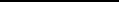 Содержание работыСрокиответственные1) Составление плана прохождения курсов повышения квалификациифевраль-сентябрь. По необходимостиЗам. директора по УВР, учителя2)составление заявок по прохождению курсовВ соответствии с графиком ГОУ ДПО ТО «ИПК и ППРО ТО»Зам. директора по УВР, учителя3) Прохождение КПК и профессиональной переподготовки В соответствии с графиком Зам. директора по УВР, учителя1)Групповая консультация для аттестующихся педагогов «Нормативно-1)Групповая консультация для аттестующихся педагогов «Нормативно-Сентябрь, январь Зам. директора по УВР, ВРправовая база и методические рекомендации по вопросу аттестации»правовая база и методические рекомендации по вопросу аттестации»2)Индивидуальные консультации по заполнению заявлений и написанию2)Индивидуальные консультации по заполнению заявлений и написаниюВ течение годаЗам. директора по УВР. ВРсамоанализасамоанализа3)Групповая консультация для аттестующихся педагогов «Подготовка3)Групповая консультация для аттестующихся педагогов «ПодготовкаСентябрь, январьЗам. директора по УВР, ВРматериалов собственной педагогической деятельности к аттестации»материалов собственной педагогической деятельности к аттестации»4)Изучение деятельности педагогов, оформление необходимых документов для4)Изучение деятельности педагогов, оформление необходимых документов дляВ течение годаЗам директора по УВР, ВРпрохождения аттестациипрохождения аттестации5)Проведение открытых мероприятий для педагогов школы, представление5)Проведение открытых мероприятий для педагогов школы, представлениеВ течение годаАттестующиеся педагогисобственного опыта работы аттестующимися педагогамисобственного опыта работы аттестующимися педагогами6)Посещение уроков аттестующихся педагогов6)Посещение уроков аттестующихся педагоговВ течение года (по необходимости) Зам.директора по УВР. ВРЗам.директора по УВР. ВР3. Методическая работа. Обобщение и распространение опыта работы3. Методическая работа. Обобщение и распространение опыта работы3. Методическая работа. Обобщение и распространение опыта работыЦель: обобщение и распространение результатов творческой деятельности педагоговЦель: обобщение и распространение результатов творческой деятельности педагоговЦель: обобщение и распространение результатов творческой деятельности педагогов1) Работа по самообразованиюВ течение годаВ течение годаУчителя Учителя 2) Описание передового опыта2) Описание передового опытаВ течение годаУчителяУчителя3)Оформление методической копилки3)Оформление методической копилкиВ течение годаУчителяУчителя4)Представление опыта на педсоветах, семинарах, конференциях, сайтах4)Представление опыта на педсоветах, семинарах, конференциях, сайтахВ течение годаучителя учителя пед. сообществ, экспертной комиссиипед. сообществ, экспертной комиссии4)Подготовка материалов для участия в профессиональных конкурсах4)Подготовка материалов для участия в профессиональных конкурсахВ течение годаУчителя, зам. директора по УВР. ВРУчителя, зам. директора по УВР. ВРПредставлениеПредставление· Описание опыта работы· Описание опыта работы· Мастер-класс· Мастер-класс4. Методическое сопровождение профессиональной деятельности молодых педагогов4. Методическое сопровождение профессиональной деятельности молодых педагогов4. Методическое сопровождение профессиональной деятельности молодых педагогов4. Методическое сопровождение профессиональной деятельности молодых педагогов4. Методическое сопровождение профессиональной деятельности молодых педагоговКонсультации  молодых   специалистов,   вновь   принятых   учителей,Консультации  молодых   специалистов,   вновь   принятых   учителей,В течение годаАдминистрация, учителя-предметники, наставникиАдминистрация, учителя-предметники, наставникиосуществление методического сопровождения данных категорий работниковосуществление методического сопровождения данных категорий работниковпосещение уроков молодых специалистов и вновь прибывшихпосещение уроков молодых специалистов и вновь прибывшихВ течение годаАдминистрация, учителя-предметники, наставники Администрация, учителя-предметники, наставники учителей с последующим анализом и обсуждениемучителей с последующим анализом и обсуждениемпосещение молодыми специалистами и вновь прибывшимипосещение молодыми специалистами и вновь прибывшимиВ течение годаЗам. директора по УВР, ВР, учителя-предметники, наставникиЗам. директора по УВР, ВР, учителя-предметники, наставникипедагогами уроков коллегпедагогами уроков коллегАктуализация школьного банка данных об одаренных детях.Актуализация школьного банка данных об одаренных детях.В течение годаВ течение годаЗам. директора по УР, ВРЗам. директора по УР, ВРОрганизация и проведение школьного этапа предметных олимпиад:Организация и проведение школьного этапа предметных олимпиад:В соответствии с графикамиВ соответствии с графикамиЗаместитель директора по УВР,Заместитель директора по УВР,2-4 классы2-4 классыУчителя-предметникиУчителя-предметники5- 11 классы5- 11 классыУчастие в муниципальном, городском этапе Всероссийской олимпиады школьниковУчастие в муниципальном, городском этапе Всероссийской олимпиады школьниковВ соответствии с графикамиВ соответствии с графикамиЗам. директора по УВР, учителя-предметникиЗам. директора по УВР, учителя-предметникиУчастие в региональном этапе Всероссийской олимпиады школьниковУчастие в региональном этапе Всероссийской олимпиады школьниковВ соответствии с графикамиВ соответствии с графикамиЗам. директора по УВР, учителя-предметникиЗам. директора по УВР, учителя-предметникиУчастие во  всероссийских игровых конкурсах по предметам:Участие во  всероссийских игровых конкурсах по предметам:В соответствии с графикамиВ соответствии с графикамиУчителя-предметникиУчителя-предметники-русский язык- «Русский медвежонок»-русский язык- «Русский медвежонок»-математика - «Кенгуру-математика для всех»-математика - «Кенгуру-математика для всех»-английский язык- «Британский бульдог»-английский язык- «Британский бульдог»- информатика «КИТ»другое- информатика «КИТ»другоеУчастие в олимпиадах, викторинах, конкурсах различного уровня (дистанционных, очных и т.п.)Участие в олимпиадах, викторинах, конкурсах различного уровня (дистанционных, очных и т.п.)В течение годаВ течение годаУчителя-предметникиУчителя-предметникиУчастие в научно- практических конференцияхУчастие в научно- практических конференцияхВ течение гдаВ течение гдаЗам. директора по УВР, ВР, учителя-предметникиЗам. директора по УВР, ВР, учителя-предметникиУчастие в спортивных соревнованиях и творческих конкурсахУчастие в спортивных соревнованиях и творческих конкурсахВ течение годаВ течение годаЗам. директора по ВР, учителя физической культурыЗам. директора по ВР, учителя физической культурыОбучающие семинары, экскурсииОбучающие семинары, экскурсииВ течение годаВ течение годаЗам. директора по УР, ВР, учителя-предметники, классные руководителиЗам. директора по УР, ВР, учителя-предметники, классные руководителиСобеседования с педагогом- психологомСобеседования с педагогом- психологомВ течение года, в соответствии с графиком работы педагога-психологаВ течение года, в соответствии с графиком работы педагога-психологаПедагог-психологПедагог-психолог5. Работа с неуспевающими обучающимися5. Работа с неуспевающими обучающимися5. Работа с неуспевающими обучающимися5. Работа с неуспевающими обучающимися5. Работа с неуспевающими обучающимися5. Работа с неуспевающими обучающимисяКонсультации., тренинги с неуспевающими обучающимися. Психолого-педагогическое  сопровождениеВ течение годаВ течение годаПедагог-психолог, социальный педагог. Классный руководительПедагог-психолог, социальный педагог. Классный руководительИндивидуальные консультации, дополнительные занятия В течение по необходимостиВ течение по необходимостиУчителя-предметники, классный руководитель. Зам.дир.по УВРУчителя-предметники, классный руководитель. Зам.дир.по УВРБеседа с родителями неуспевающих учеников, рекомендации, консультации родителейВ течение по необходимостиВ течение по необходимостиПедагог-психолог, социальный педагог. Классный руководительПедагог-психолог, социальный педагог. Классный руководительАдминистрация. Учителя-предметники. Администрация. Учителя-предметники. 